Rekonštrukcia obecných mostíkov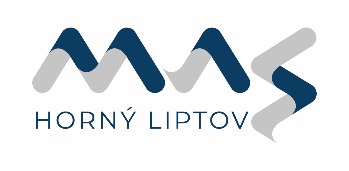 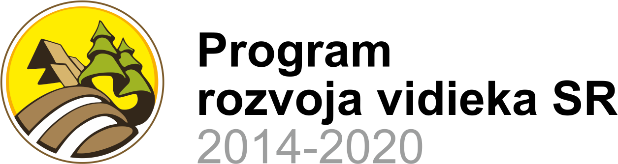 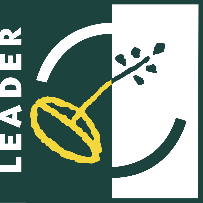 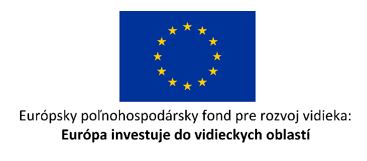 Názov projektu: „Stavebné úpravy ochranných častí mostných konštrukcií“Prijímateľ NFP: 					 			  Obec VavrišovoCieľ projektu:			 						  Rekonštrukcia obecných mostíkovTermín realizácie: 				 			  05  - 10/2021Celkové náklady projektu: 	 			  5 876,64 €Výška NFP: 									  5 876,64 €Spolufinancovanie Obec Vavrišovo: 	  0,00 €Projekt sa realizuje v rámci implementácie Stratégie rozvoja Horného Liptova do roku 2020. 